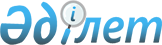 Об установлении дополнительного перечня лиц, относящихся к целевым группам населения на 2014 год в Бурабайском районе
					
			Утративший силу
			
			
		
					Постановление акимата Бурабайского района Акмолинской области от 7 марта 2014 года № а-3/149. Зарегистрировано Департаментом юстиции Акмолинской области 31 марта 2014 года № 4063. Утратило силу в связи с истечением срока применения - (письмо акимата Бурабайского района Акмолинской области от 9 января 2015 года № 01-10-25)      Сноска. Утратило силу в связи с истечением срока применения - (письмо акимата Бурбайского района Акмолинской области от 09.01.2015 № 01-10-25).      Примечание РЦПИ.

      В тексте документа сохранена пунктуация и орфография оригинала.

      В соответствии с Законом Республики Казахстан от 23 января 2001 года «О местном государственном управлении и самоуправлении в Республике Казахстан», статьей 5, подпунктом 2) статьи 7, Закона Республики Казахстан от 23 января 2001 года «О занятости населения» акимат Бурабайского района ПОСТАНОВЛЯЕТ:



      1. Установить дополнительный перечень лиц, относящихся к целевым группам населения Бурабайского района, на 2014 год:



      1) мужчины в возрасте старше пятидесяти лет до достижения предпенсионного возраста (за два года до выхода на пенсию по возрасту);



      2) женщины в возрасте старше сорока пяти лет до достижения предпенсионного возраста (за два года до выхода на пенсию по возрасту);



      3) лица длительное время неработающие (более трех месяцев);



      4) молодежь в возрасте от двадцати одного до двадцати девяти лет.



      2. Контроль за исполнением настоящего постановления возложить на заместителя акима района Нурпанову М.Б.



      3. Настоящее постановление вступает в силу со дня государственной регистрации в Департаменте юстиции Акмолинской области и вводится в действие со дня официального опубликования.      Аким района                                Н.Нуркенов
					© 2012. РГП на ПХВ «Институт законодательства и правовой информации Республики Казахстан» Министерства юстиции Республики Казахстан
				